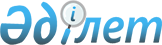 О внесении изменений в постановление Правительства Республики Казахстан от 17 мая 2022 года № 312 "Об утверждении Правил заключения, внесения изменений, прекращения действия соглашения об инвестиционных обязательствах и типовой формы соглашения об инвестиционных обязательствах"Постановление Правительства Республики Казахстан от 16 февраля 2023 года № 134.
      Правительство Республики Казахстан ПОСТАНОВЛЯЕТ:
      1. Внести в постановление Правительства Республики Казахстан от 17 мая 2022 года № 312 "Об утверждении Правил заключения, внесения изменений, прекращения действия соглашения об инвестиционных обязательствах и типовой формы соглашения об инвестиционных обязательствах" следующие изменения:
      преамбулу изложить в следующей редакции:
      "В соответствии с пунктом 5 статьи 295-3 Предпринимательского кодекса Республики Казахстан Правительство Республики Казахстан ПОСТАНОВЛЯЕТ:";
      в Правилах заключения, внесения изменений, прекращения действия соглашения об инвестиционных обязательствах (далее – Правила), утвержденных указанным постановлением:
      подпункт 3) пункта 2 изложить в следующей редакции:
      "3) соглашение об инвестиционных обязательствах (далее – соглашение) – договор, заключаемый между Правительством Республики Казахстан и юридическим лицом, предусматривающий обязательства юридического лица по финансированию капитализируемых последующих расходов и (или) расходов на приобретение, производство, строительство новых фиксированных активов, а также по финансированию других затрат, увеличивающих стоимость фиксированных активов в соответствии с международными стандартами финансовой отчетности и (или) требованиями законодательства Республики Казахстан о бухгалтерском учете и финансовой отчетности, в течение восьми лет, включая год подачи заявки на заключение такого соглашения, суммарно в размере не менее семидесятипяти миллионнократного размера месячного расчетного показателя, установленного законом о республиканском бюджете и действующего на 1 января года, в котором подана заявка на его заключение;";
      пункт 3 изложить в следующей редакции:
      "3. Для заключения соглашения заявитель обращается в уполномоченный орган по инвестициям с приложением следующих документов на государственном и русском языках на бумажном носителе:
      1) заявление на заключение соглашения по форме согласно приложению 1 к настоящим Правилам;
      2) копия устава заявителя;
      3) справка о государственной регистрации (перерегистрации) заявителя;
      4) копии документов, подтверждающих финансовую состоятельность заявителя;
      5) бизнес-план, разработанный в соответствии с требованиями к составлению бизнес-плана инвестиционного проекта, согласно приложению 2 к настоящим Правилам;
      6) заключение комплексной вневедомственной экспертизы проектов строительства, заверенное подписью руководителя, в порядке, определенном законодательством Республики Казахстан.
      Документы, предусмотренные подпунктами 5) и 6) настоящего пункта Правил, прилагаются при реализации инвестиционных проектов.";
      пункты 6 и 7 изложить в следующей редакции:
      "6. Уполномоченный орган по инвестициям в течение пяти рабочих дней со дня поступления заявления запрашивает сведения согласно пункту 7 настоящих Правил:
      у уполномоченного органа, осуществляющего руководство в сфере обеспечения поступлений налогов и платежей в бюджет;
      в реестре субъектов предпринимательства.
      7. Уполномоченный орган, осуществляющий руководство в сфере обеспечения поступлений налогов и платежей в бюджет, в течение пяти рабочих дней со дня получения запроса представляет сведения о наличии или отсутствии задолженности по налогам и другим обязательным платежам в бюджет и задолженности по социальным платежам у заявителя на дату рассмотрения запроса.
      Сведения о наличии задолженности у заявителя по налогам и другим обязательным платежам в бюджет и задолженности по социальным платежам являются основанием для возвращения заявления в целях устранения замечаний.
      В случае устранения выявленных замечаний заявитель вправе повторно направить заявление.
      Уполномоченный орган по инвестициям запрашивает в реестре субъектов предпринимательства сведения о категории субъекта предпринимательства в отношении заявителя в соответствии с Правилами ведения и использования реестра субъектов предпринимательства, утвержденными постановлением Правительства Республики Казахстан от 28 декабря 2015 года № 1091.
      Несоответствие заявителя условиям пункта 2 статьи 295-3 Предпринимательского кодекса является основанием для отказа в рассмотрении заявления.";
      в пункт 12 вносится изменение на русском языке, текст на казахском языке не меняется;
      пункты 12 и 13 изложить в следующей редакции:
      "12. Внесение изменений в график вложения инвестиций рассматривается уполномоченным органом по инвестициям на основании официального обращения заявителя с вложением пояснительной записки с подтверждающими документами и проекта графика вложения инвестиций.
      13. Уполномоченный орган по инвестициям в течение десяти рабочих дней со дня поступления такого заявления запрашивает сведения согласно пункту 7 настоящих Правил.";
      пункт 15 изложить в следующей редакции:
      "15. Решение о внесении изменений в соглашение принимается Правительством Республики Казахстан на основании официального обращения заявителя и прилагаемых к нему документов, указанных в пункте 12 настоящих Правил, при соответствии условиям для внесения изменений и согласования согласно сведениям уполномоченного органа, осуществляющего руководство в сфере обеспечения поступлений налогов и платежей в бюджет, и реестру субъектов предпринимательства.";
      приложение 1 к указанным Правилам изложить в новой редакции согласно приложению 1 к настоящему постановлению;
      в типовой форме соглашения об инвестиционных обязательствах (далее – типовая форма соглашения), утвержденной указанным постановлением:
      преамбулу изложить в следующей редакции:
      "Настоящее соглашение об инвестиционных обязательствах заключено между Правительством Республики Казахстан в лице ________________________________________________________
      ____________________________________________________________,
      (фамилия, имя, отчество (при наличии))
      действующего на основании Конституционного закона Республики Казахстан "О Правительстве Республики Казахстан" (далее – Правительство), и ___________________________________________________________________________________
      (наименование юридического лица Республики Казахстан, номер, дата государственной регистрации)
      в лице _____________________________________________________________________________,
      (фамилия, имя, отчество (при наличии) руководителя или иного уполномоченного лица)
      действующего на основании _____________________________________________________ (далее – инвестор),
      (устава или доверенности)
      именуемые в дальнейшем стороны.
      Принимая во внимание, что:
      создание благоприятного инвестиционного климата в Республике Казахстан является одним из приоритетных направлений экономической политики государства,
      инвестор заинтересован в получении гарантий стабильности налогового законодательства в соответствии с пунктом 3 статьи 289 Предпринимательского кодекса Республики Казахстан (далее – Предпринимательский кодекс) и статьей 712-5 Кодекса Республики Казахстан "О налогах и других обязательных платежах в бюджет" (Налоговый кодекс) (далее – Налоговый кодекс) при осуществлении инвестиций согласно настоящему соглашению,
      Правительство и инвестор заключили настоящее соглашение об инвестиционных обязательствах (далее – соглашение) и договорились о том, что соглашение будет регулировать их взаимные права и обязанности в течение срока его действия.";
      подпункт 4) пункта 1 изложить в следующей редакции:
      "4) стабильность налогового законодательства – гарантия стабильности при изменении налогового законодательства Республики Казахстан в соответствии с Налоговым кодексом.";
      пункт 2 изложить в следующей редакции:
      "2. Предметом соглашения является осуществление инвестором инвестиционных обязательств в размере __________ тенге в течение восьми лет с учетом положений главы 3 настоящего соглашения.
      Инвестору, заключившему настоящее соглашение, гарантируется стабильность налогового законодательства Республики Казахстан в соответствии со статьей 289 Предпринимательского кодекса.";
      пункт 4 изложить в следующей редакции:
      "4. Инвестор направит на инвестиции _________ тенге.
      При этом финансирование не менее пятидесяти процентов от суммы инвестиционных обязательств, предусмотренной в пункте 2 настоящего соглашения, должно быть осуществлено в течение первых четырех лет, включая год подачи заявки на заключение настоящего соглашения.
      При исполнении инвестором инвестиционных обязательств:
      1) стоимость товаров, работ и услуг по договорам, заключенным со взаимосвязанной стороной, учитывается в размере фактически понесенных расходов, но не более пятидесяти процентов от суммы обязательств, предусмотренной в пункте 2 настоящего соглашения;
      2) при заключении договоров на приобретение товаров, работ и услуг, стоимость которых учитывается в размере фактически понесенных расходов, со взаимосвязанной стороной такая взаимосвязанная сторона должна являться резидентом Республики Казахстан.";
      пункт 38 изложить в следующей редакции:
      "38. Соглашение подписано __ _________ ____ года в городе Астане, Республика Казахстан, уполномоченными представителями Сторон.";
      приложение 1 к типовой форме соглашения изложить в новой редакции согласно приложению 2 к настоящему постановлению.
      2. Настоящее постановление вводится в действие по истечении десяти календарных дней после дня его первого официального опубликования. Заявление на заключение соглашения об инвестиционных обязательствах График вложения инвестиций 
      Наименование инвестора: _________________________________
      Инвестиционные обязательства, тысяч тенге
					© 2012. РГП на ПХВ «Институт законодательства и правовой информации Республики Казахстан» Министерства юстиции Республики Казахстан
				
      Премьер-Министр Республики Казахстан

А. Смаилов
Приложение 1
к постановлению Правительства
Республики Казахстан
от " " 2023 года № Приложение 1
к Правилам заключения,
внесения изменений, 
прекращения
действия соглашения об
инвестиционных обязательствах Форма
№
п/п
Глава 1. Сведения об инвесторе
Глава 1. Сведения об инвесторе
1.
Наименование юридического лица Республики Казахстан
2.
Местонахождение: юридический адрес и фактическое местонахождение
3.
Бизнес-идентификационный номер (БИН)
4.
Руководитель юридического лица Республики Казахстан
 (фамилия, имя, отчество (при наличии)
_______________________________________
(телефон, электронная почта)
5.
Главный бухгалтер юридического лица Республики Казахстан
_______________________________________
(фамилия, имя, отчество (при наличии)
_______________________________________
(телефон, электронная почта)
6.
Менеджер соглашения об инвестиционных обязательствах
_______________________________________
(фамилия, имя, отчество (при наличии)
_______________________________________
(телефон, электронная почта)
7.
Совокупный годовой доход за предыдущий год
8.
Доход от реализации товаров собственного производства либо от реализации добытых полезных ископаемых и (или) продукции, полученной в результате переработки полезных ископаемых, за предыдущий год
9.
Доля дохода от реализации товаров собственного производства либо от реализации добытых полезных ископаемых и (или) продукции, полученной в результате переработки полезных ископаемых, в совокупном годовом доходе, исчисляемая по следующей формуле: (доход от реализации товаров собственного производства либо от реализации добытых полезных ископаемых и (или) продукции, полученной в результате переработки полезных ископаемых, за предыдущий год / совокупный доход за предыдущий год)* 100 %
10.
Категория субъекта предпринимательства
Глава 2. Сведения об инвестиционном проекте (заполняется при реализации инвестиционного проекта)
Глава 2. Сведения об инвестиционном проекте (заполняется при реализации инвестиционного проекта)
Глава 2. Сведения об инвестиционном проекте (заполняется при реализации инвестиционного проекта)
11.
Наименование инвестиционного проекта
12.
Место реализации инвестиционного проекта (область, район, город)
13.
Сумма инвестиций в соответствии с пунктом 1 статьи 295-3 Предпринимательского кодекса Республики Казахстан на предстоящие 8 лет, включая год подачи заявки
14.
Создание новых рабочих мест (временные / постоянные)
15.
Объем годового финансирования обучения казахстанских кадров
Глава 3. График вложения инвестиций по соглашению об инвестиционных обязательствах
Глава 3. График вложения инвестиций по соглашению об инвестиционных обязательствах
Глава 3. График вложения инвестиций по соглашению об инвестиционных обязательствах
Инвестиционные обязательства, тысяч тенге
Инвестиционные обязательства, тысяч тенге
Инвестиционные обязательства, тысяч тенге
Глава 4. Виды налогов и платежей, уплачиваемых заявителем по состоянию на дату подачи заявления
Глава 4. Виды налогов и платежей, уплачиваемых заявителем по состоянию на дату подачи заявления
Глава 4. Виды налогов и платежей, уплачиваемых заявителем по состоянию на дату подачи заявления
16.
_______________________________________
(период, фиксируемая налоговая ставка)
17.
_______________________________________
(период, фиксируемая налоговая ставка)
18.
_______________________________________
(период, фиксируемая налоговая ставка)
19.
_______________________________________
(период, фиксируемая налоговая ставка)Приложение 2
к постановлению Правительства
Республики Казахстан
от " " 2023 года № Приложение 1
к типовой форме соглашения об
инвестиционных обязательствах Форма
№ п/п
Вид инвестиционных обязательств
Календарный год
Календарный год
Календарный год
Календарный год
Календарный год
Календарный год
Всего
№ п/п
Вид инвестиционных обязательств
1 год
2 год
2 год
3 год
4 год
последующие годы
Уполномоченный орган:
Подпись __________ М.П.
Уполномоченный орган:
Подпись __________ М.П.
Уполномоченный орган:
Подпись __________ М.П.
Уполномоченный орган:
Подпись __________ М.П.
Инвестор:
Подпись _______ М.П.
(при наличии)
Инвестор:
Подпись _______ М.П.
(при наличии)
Инвестор:
Подпись _______ М.П.
(при наличии)
Инвестор:
Подпись _______ М.П.
(при наличии)
Инвестор:
Подпись _______ М.П.
(при наличии)